ПРОЕКТ                                                                          	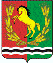                                         	АДМИНИСТРАЦИЯ МУНИЦИПАЛЬНОГО ОБРАЗОВАНИЯ МОЧЕГАЕВСКИЙ СЕЛЬСОВЕТ  АСЕКЕЕВСКОГО  РАЙОНА  ОРЕНБУРГСКОЙ  ОБЛАСТИ ПОСТАНОВЛЕНИЕ 00.00.0000                      село Мочегай                                            № 00 -п       О выявлении правообладателя ранее учтенного  земельного  участка                                   с кадастровым номером 56:05:1303001: 70 В соответствии со статьей 69.1 Федерального закона от 13 июля 2015 года № 218-ФЗ  "О государственной регистрации недвижимости" администрация муниципального   образования Мочегаевский сельсовет  ПОСТАНОВЛЯЕТ:1. В отношении земельного  участка с кадастровым номером56:05:1303001: 70  по адресу: Оренбургская область Асекеевский район село Самаркино , улица Садовая, 1 в качестве его правообладателя, владеющего данным земельным участком на праве собственности выявлена  Тарасова Вера Николаевна Глава муниципального образования                                                     Ю.Е.ПереседовИНФОРМАЦИОННОЕ СООБЩЕНИЕ В соответствии со статьей 69.1 Федерального закона от 13.07.2015г. №218-ФЗ "О государственной регистрации недвижимости" Тарасова Вера Николаевна, либо иное заинтересованное лицо вправе представить в письменной форме или в форме электронного документа (электронного образа документа) возражения относительно сведений о правообладателе ранее учтенного объекта недвижимости, указанных в ПРОЕКТЕ Постановления, с приложением обосновывающих такие возражения документов (электронных образов таких документов) (при их наличии), свидетельствующих о том, что такое лицо не является правообладателем указанного объекта недвижимости, в течение тридцати дней со дня получения указанным лицом проекта решения.При отсутствии возражения относительно сведений о правообладателе ранее учтенного объекта недвижимости, указанных в ПРОЕКТЕ Постановления, по истечении сорока пяти дней со дня получения Тарасовой Верой Николаевной указанного Проекта, администрацией муниципального образования Мочегаевский сельсовет будет принято решение о выявлении  Тарасовой Веры Николаевны как правообладателя ранее учтенного объекта недвижимости с кадастровым номером 56:05:1303001: 70